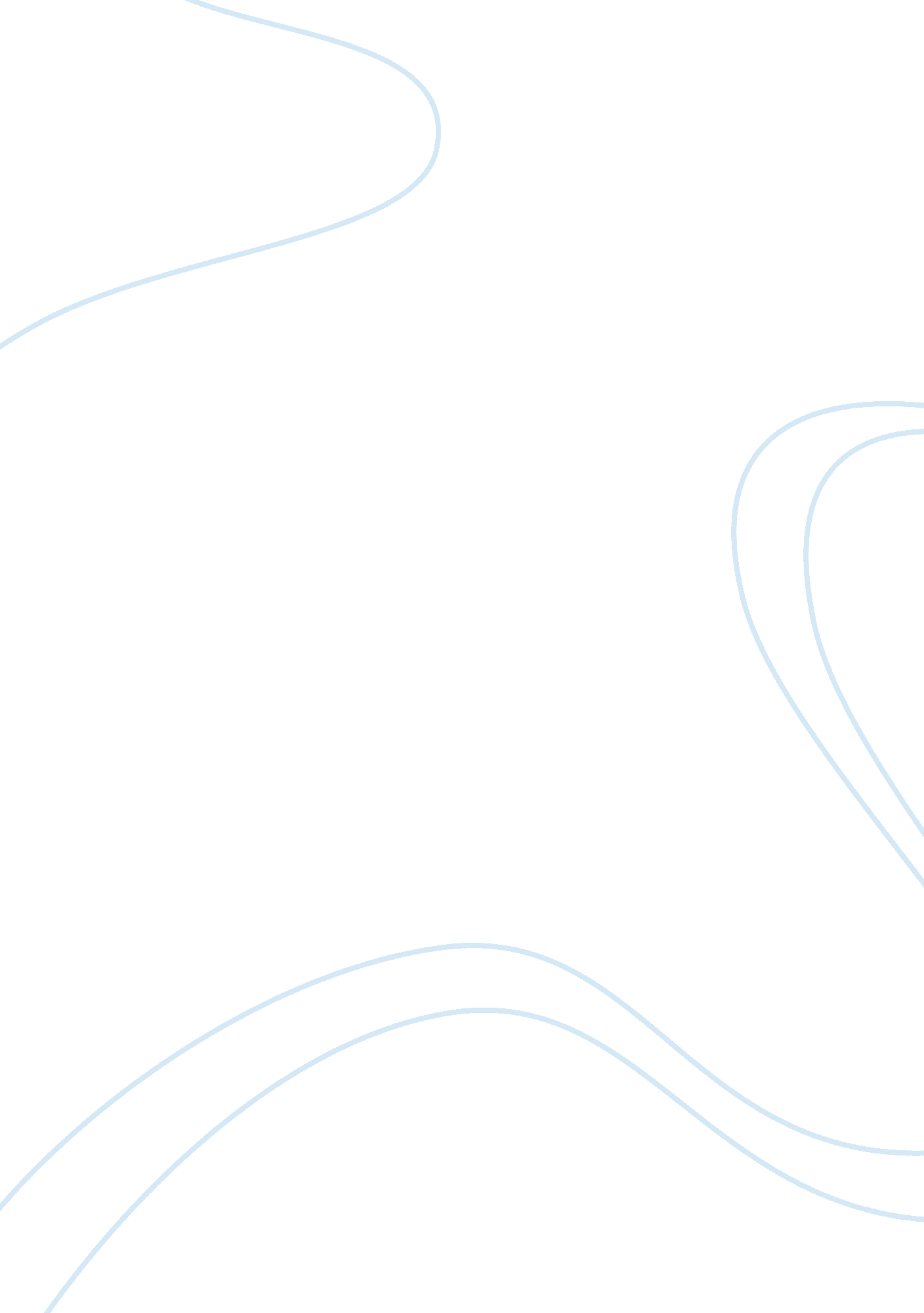 Personal attributes of great leadersBusiness, Leadership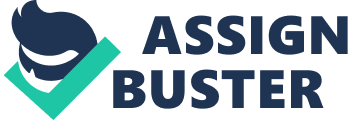 The world has been blessed with many great leaders throughout history and these leaders have long since been studied so as to locate the common threads among them that create effective and great leadership. Whether it is political leadership, spiritual leadership or economic leadership those who have the ability to take command and deliver successful results will often be elevated in society. This makes their accomplishments worthy of study. So, what are the common traits that are present within them? There are a number of positive personal traits that many of these leaders possess, but the most common would be positivism, tenacity and compassion. That is, one must have a positive and bright outlook as negativity will often undermine any goal. Tenacity refers to the “ can do” attitude that allows a person to push forward in the face of great odds. Compassion is a rather broad term, but can be defined in this context in the sense that those leaders who have a desire to help and represent others will often receive support from the masses and this will help fuel their successful pursuits. In terms of superior leaders having natural born traits, this is a somewhat bizarre notion. All human beings do, after all, develop their knowledge from experience over an extended period of time. To be innately and genetically born with any skill is somewhat strange of a notion. However, if one is born in an environment where the ability to develop positive life experiences is more likely, then birthright could be somewhat considered. 